Uchwała Nr XXIX/210/2017Rady Powiatu mławskiegoz dnia 30 listopada 2017 rokuw sprawie stwierdzenia przekształcenia dotychczasowej Zasadniczej Szkoły Zawodowej nr 2 im. Antoniny Mrozowskiej w Zespole Szkół nr 2 w Branżową Szkołę I stopnia nr 2 im. Antoniny Mrozowskiej  w Zespole Szkół nr 2 w Mławie.Na podstawie  art. 12 pkt. 11 ustawy z dnia 5 czerwca 1998 r. o samorządzie powiatowym (Dz. U. z 2017 r. poz. 1868) oraz art. 162 ust. 1,2,3 ustawy z dnia 14 grudnia 2016 r. – Przepisy wprowadzające ustawę - Prawo oświatowe (Dz. U. z 2017 r. poz. 60 ze zm.)                       w związku z art. 88 ust. 1  ustawy z dnia 14 grudnia 2016 r. – Prawo oświatowe (Dz. U. z 2017 r. poz. 59 ze zm.) uchwala się, co następuje:§ 1Stwierdza się, że z dniem 1 września 2017 r. dotychczasowa Zasadnicza Szkoła Zawodowa   nr 2 im. Antoniny Mrozowskiej w Zespole Szkół nr 2 z siedzibą przy ul. Z. Morawskiej 29 B, 06 - 500 Mława, stała się trzyletnią Branżową Szkołą I stopnia nr 2 im. Antoniny Mrozowskiej  z siedzibą przy ul. Z. Morawskiej 29 B, 06 – 500 Mława.§ 2Niniejsza uchwała stanowi akt założycielski Branżowej Szkoły I stopnia nr 2 im. Antoniny Mrozowskiej  z siedzibą przy ul. Z. Morawskiej 29 B, 06 - 500 Mława.§ 3 Wykonanie uchwały powierza się Zarządowi Powiatu Mławskiego.§ 4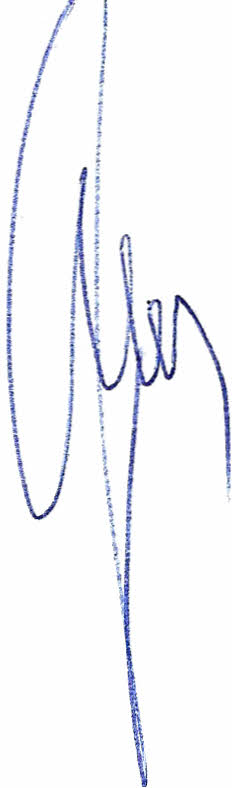  Uchwała wchodzi w życie z dniem podjęcia.           Przewodniczący Rady Powiatu                                    Henryk  AntczakUzasadnienieRada Powiatu Mławskiego w dniu 27 marca 2017 r. podjęła Uchwałę                                    Nr XXIV/161/2017 w sprawie dostosowania sieci szkół ponadgimnazjalnych i specjalnych do nowego ustroju szkolnego, wprowadzonego ustawą – Prawo oświatowe oraz ustalenia sieci szkół ponadpodstawowych i specjalnych zgodnie z art. 217 ust. 1-3, 5-6 ustawy z dnia                    14 grudnia 2016 r. przepisy wprowadzające ustawę – Prawo oświatowe. Niniejsza uchwała jest kontynuacją procesu reformy oświaty i znajduje oparcie w art. 162 ust.1,2,3 ustawy z dnia 14 grudnia 2016 r. przepisy wprowadzające ustawę – Prawo oświatowe, który wskazuje, że Rada Powiatu stwierdza, że z mocy prawa z dniem 1 września 2017 r. dotychczasowa Zasadnicza Szkoła Zawodowa nr 2  im. Antoniny Mrozowskiej                   w Zespole Szkół nr 2 stała się  trzyletnią Branżową Szkołą I stopnia nr 2 im. Antoniny Mrozowskiej w Zespole Szkół nr 2 w Mławie. 